5.B  - PODKLADY PRE SAMOŠTÚDIUM OD 8.6.2020 DO 12.6.2020Vypracované úlohy zo všetkých predmetov s menom, priezviskom a triedou môžete doniesť do školy do 8.00 hod.Meno a priezvisko žiaka: ____________________________________MATEMATIKAMilí žiaci,pre nedostatok miesta uvedieme doplnené všetky tabuľky súvisiace s ochorením COVID-19 až v nasledujúcom týždni.Tento týždeň sa zameriame na dve ucelené témy. Prvou bude opakovanie delenia so zvyškom, správne riešenia príkladov pošlem každému, kto mi pošle svoje riešenia. Druhou témou je stredová súmernosť, zatiaľ len základné informácie. Poriadne rysovanie stredovo súmerných útvarov si necháme na september v škole.Nadpis: Delenie so zvyškomPostup: 56:9=Napíšeme si násobky 9: 9, 18, 27, 36, 45, 54, 63...Keďže 63 už nemáme, tak bezo zvyšku vieme rozdeliť presne 54, čo nám dáva výsledok 6. Napíšeme ho za rovná sa: 56:9=6Ešte nám však zvýšilo 2, lebo 56–54=2, čo zapíšeme za výsledok 6 so skratkou pre zvyšok:56:9=6, zv. 2Vzorový príklad:33:7=4, zv. 57, 14, 21, 28, 35...Nadpis: Stredová súmernosťStredová súmernosť v rovine je určená bodom S  stredom súmernosti.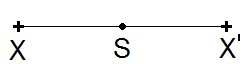 Tentokrát teda ide o preklápanie útvarov podľa jedného jediného bodu. Výsledok je potom akoby otočený. Všimnite si, že obraz bodu Y sa dostane dole.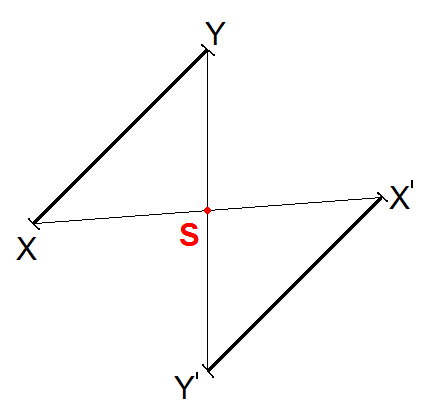 Útvary, ktoré voláme stredovo súmerné, majú stred súmernosti „vo svojom strede“ a podľa neho sa zobrazia samé na seba. Napríklad kruh alebo štvorec. Nakresli ich a vyznač v nich stred súmernosti:OBČIANSKA NÁUKAPRAVIDLÁ V RODINEPRÁVA A POVINNOSTI ČLENOV RODINY str.12 -13VYPÍŠ DO OBLÁČIKOV PRÁVA A POVINNOSTI DETÍ A RODIČOV V RODINE:Práva a povinnosti DETÍ:			 Práva a povinnosti RODIČOV:ÚLOHA Č.1.: NAPÍŠ PRÍKLADY NA RÔZNE PRAVIDLÁ, KTORÉ DODRŽIAVATE V TVOJEJ RODINE....................................................................................................................................................................................................................................................................................................................................................................................................................................................................................................................................................................................................................................................................................................................................................................................ÚLOHA Č.2.: VYTVOR „ZLATÉ PRAVIDLO“ V TVOJEJ RODINE......................................................................................................................................................................................................................................................................................................................................................................................................................................................................NAČO SÚ NÁM PRAVIDLÁ?Pre ............................... rovnako ako pre ........................ znamenajú pravidlá najmä .................................... . Aj keď nám sem-tam poriadne lezú na nervy a považujeme ich za zbytočné, .............................................................................................................................................................................................. . Dávajú nám pocit ..................................., ................................ a .......................................................................................... , v ktorom môžeme bez obáv .................., ............................................. a existovať s pocitom ........................... a ..................................... .GEOGRAFIA8.6-UNESCOPokračujeme ďalej v UNESCO pamiatkach. Kto má možnosť tak si obrázok vytlačte, ak nemáte tak prekreslite a vyfarbite.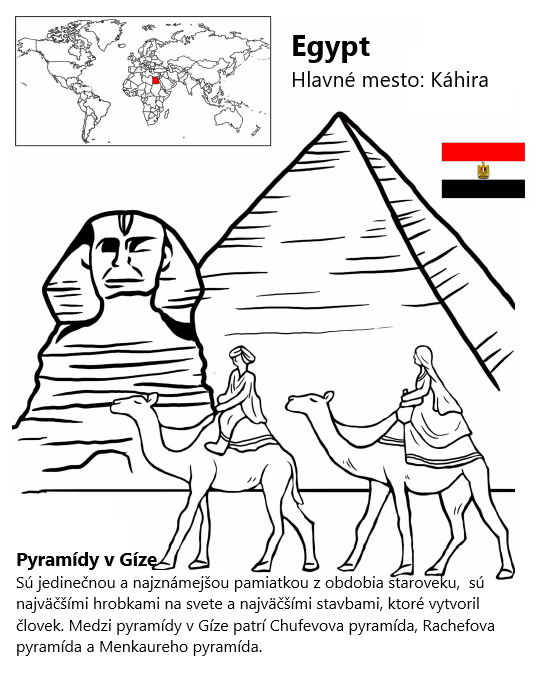 SLOVENSKÝ JAZYKPospájaj čiarami tie slová , ktoré podľa teba patria k sebe:chudokrvní 			delegátiprísni				záchrancoviastatoční			učiteliazahraniční			horolezcivytrénovaní			pacientiV každej skupine je prídavné meno, ktoré tam nepatrí:hodvábny, ľanový, vlnený, koženýtriedny, mestský, školský, žiackymotorový, lesný, lúčny, potočnýodvážny, hrdinský, vysoký, statočnýčierny, svieži, silný, strapatýživý, bodrý, súci, krásnyhorší, čudní, dlhší, najmenšíPovedz to jednoduchšie!vietor, ktorý veje z juhu_____________________________________esíčka z kakaa_____________________________________________socha z kovu______________________________________________drôt z medi_______________________________________________loďka z bambusu___________________________________________hviezda, ktorá hrá vo filme___________________________________topánka pre klauna_________________________________________dielňa pre hodinára_________________________________________ručička, ktorá ukazuje hodiny_________________________________most z kameňa_____________________________________________vlak, ktorý poháňa para______________________________________	LITERATÚRAFilmová a televízna rozprávkaFilm: 1) hraný: živí herci (Ľ. Feldek, J. Jakubisko: Perinbaba)2) animovaný: animované postavy (V. Kubal: Zbojník Jurko)vo filme sa spája obraz, reč, hudba, zvukové efektyvýchodiskom filmu býva prozaické literárne dieloFilmová rozprávka: rozprávka, ktorá je zachytená na filme a bola určená na premietanie na filmové plátno v kine. Televízna rozprávka: nahráva a tvorí sa v televíznom štúdiu, vznik v 50. rokoch 20. storočia.DEJEPISMúzeá na SlovenskuAndrej Kmeť – zakladateľ prvého múzea na Slovensku.Slovenské národné múzeum v Bratislave a v Martine (vlastivedné). Múzeá delíme podľa toho, aké pamiatky sú v nich vystavené, na: Všeobecné – napr. archeologické, historické, ľudovej architektúry, prírodovedné, školské, národopisné, kriminalistické, technické, vojenské. Regionálne – miestne, regionálne, národné. Osobitné druhy múzeí: Obrazové galérie – ochraňujú a vystavujú staré obrazy, Slovenská národná galéria v Bratislave. Archív – budova, kde sa sústreďujú všetky písomné dokumenty rôzneho druhu. Skanzen – múzeum ľudovej architektúry v prírode. Najväčší skanzen sa nachádza v Martine – Múzeum slovenskej dediny. ANGLICKÝ JAZYKVyfarbi: Rozlúšti slová:eegrn     ______________lackb     ______________inkp       ______________tewhi     ______________der        ______________llowye    ______________Vyfarbi:                                                      British flag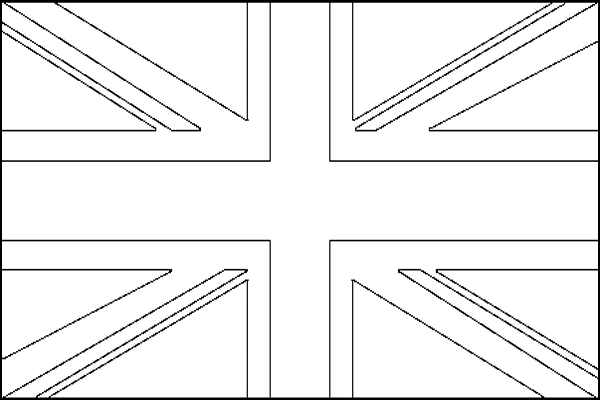 INFORMATIKATéma: Opakovanie a precvičovanieKto má možnosť pracovať s PC skúsi na internete vyhľadať báseň k ukončeniu šk. roka a prepísať ju do Wordu (báseň musí mať aspoň štyri slohy), vyhľadajte k tej básni vhodný obrázok a skopírujte ho ku básni. Všetko to uložte a keď sa stretneme mi to ukážete.TECHNIKAMilí žiaci, fotografie, ktoré ste mi poslali za uplynulé 2 týždne, sa mi veľmi páčili. Zaslúžite si pochvalu za to, ako usilovne doma pomáhate rodičom!!! Preto budeme v tejto téme pokračovať aj nasledujúce 2 týždne... Naďalej mi posielajte fotografie, ako pomáhate doma rodičom v kuchyni (pri varení, pečení, umývaní riadu...), ale aj pri iných činnostiach v domácnosti  na môj email:  radovankamihalik@gmail.com  do 19.6.2020NÁBOŽENSKÁ VÝCHOVA MODLÍM SA ZA NAJBLIŽŠÍCH	Zapamätaj si :Svojim blížnym, rodine, priateľom, ale aj učiteľom, kňazom, môžeš slúžiť aj prostredníctvom modlitby. Práve Bohu môžeš zveriť svojich najbližších. Sú rôzne spôsoby modlitby za živých a mŕtvych.V živote sú situácie, kedy nedokážeš pomôcť vlastnými silami. V modlitbe za druhých môžeme prosiť Boha o pomoc pre týchto ľudí. Bohu zverujem ich starosti a problémy.Pokús sa vlastnými slovami sformulovať modlitbu za blížnych.HUDOBNÁ VÝCHOVAPozrite si rôzne muzikály na youtubeHUDOBNÁ VÝCHOVATéma: Dinosaurusmaľba, kresba na formát A4TELESNÁ A ŠPORTOVÁ VÝCHOVAprechádzky do prírody,beh na krátke vzdialenosti,aerobic ( ranná rozcvička, cviky na mieste, dychové cvičenia ),bicyklovanie v prírode alebo obci.Vedomostná úloha : Tvojou úlohou bude pripojiť sa na internet, otvoriť si stránku GOOGLE a zistiť koľko titulov majstra sveta získal náš najúspešnejší cyklista Peter Sagan.Pomôcka : https://www.welovecycling.com/sk/2018/09/21/peter-sagan-3-tituly-majstra-sveta-v-rade/Vaše odpovede na moje otázky mi môžete zasielať na aplikáciu Messenger – Patrik Olejár ( nie Facebook )5.A, 5.B BIO                     8.6.2020 – 12.6.2020Milí piataci,Ozývam sa po týždni oddychu od biológie.Na splnenie úlohy budete potrebovať učebnicu str. 84,85 alebo internet, výkres a farbičky.Naša téma je o lúkach, pasienkoch a poliach. Tému si pozorne viackrát prečítajte. Vezmite si výkres a farbičky a nakreslite na polovičku výkresu lúku a na druhú pole. Rovno na výkres napíšte odpoveď na tieto otázky:Kto vytvoril lúky?Kto vytvoril polia?Vaše výtvory mi môžete odfotiť a poslať cez messenger, alebo poslať, či rovno priniesť do školy. Pri bráne máte pripravenú skrinku, kde môžete všetko, čo ste urobili počas neprítomnosti v škole, uložiť. Nezabudnite každý papier podpísať a označiť triedu34:8=28:3=7:2=67:7=28:5=19:7=19:2=2:1=33:8=29:6=93:9=56:9=57:8=16:3=28:8=48:7=45:7=8:3=36:4=78:8=37:6=32:5=82:9=24:5=49:9=38:7=18:4=29:7=38:9=10:8=Number eight is red.Number one is brown.Number seven is black.Number two is yellow.Number six is green.Number three is orange.Number four is blue.Number nine is white.Number five is pink.